SREDA, 13. 5. GEO 6. AVklopite kamero in zvok (tudi na zoomu – spodaj levo).Najbolje je, da uporabljate slušalke.DO NASLEDNJEGA TORKA PONOVITE OSNOVE GEOGRAFIJE TAKO, DA ODGOVORITE NA SPODNJA VPRAŠANJA IN ODGOVORE ZAPIŠETE V ZVEZEK.1. Kaj proučuje naravna in kaj družbena geografija?2. Opiši obliko in zgradbo Zemlje.3. Kakšen je pomen atmosfere?4. Kako deluje sila gravitacije?5. Poimenuj osnovne oblike površja in jih na kratko opiši.6. Poimenuj celine in na kratko opiši njihove značilnosti.7. Kaj je absolutna nadmorska višina?8. Kakšna je razlika med karto v velikem in karto v majhnem merilu?9. Kako določimo geografsko lego neke točke?10. Razloži pojme: vzporedniki, poldnevniki, stopinjska mreža, ekvator, začetni poldnevnik, geografska širina / dolžina, pol ali tečaj, povratnik, tečajnik.Lepo vas pozdravljam ,učiteljica AndrejaPozdravljeni, učenci!Tudi danes bo naša učna ura potekala v spletni klepetalnici zoom. Prijavite se ob 11.00 uri.Nadaljevali bomo s predstavitvami vaših tem oz. plakatov. ***Z današnjim dnem je za prijavo v ZOOM zahtevano GESLO (password). Zapisano je v okvirčku, čisto spodaj. Upam, da bo šlo in da pri prijavi ne boste imeli težav.  Povezava ni enaka, kot prejšnjo uro.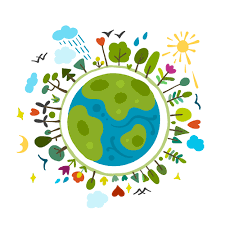 Topic: 6. aTime: May 13, 2020 11:00 AM Join Zoom Meetinghttps://us04web.zoom.us/j/71491932549?pwd=a1hDTUxKSUFlcGZKbm9LWlNsTW5UUT09Meeting ID: 714 9193 2549Password: 1zGDcs